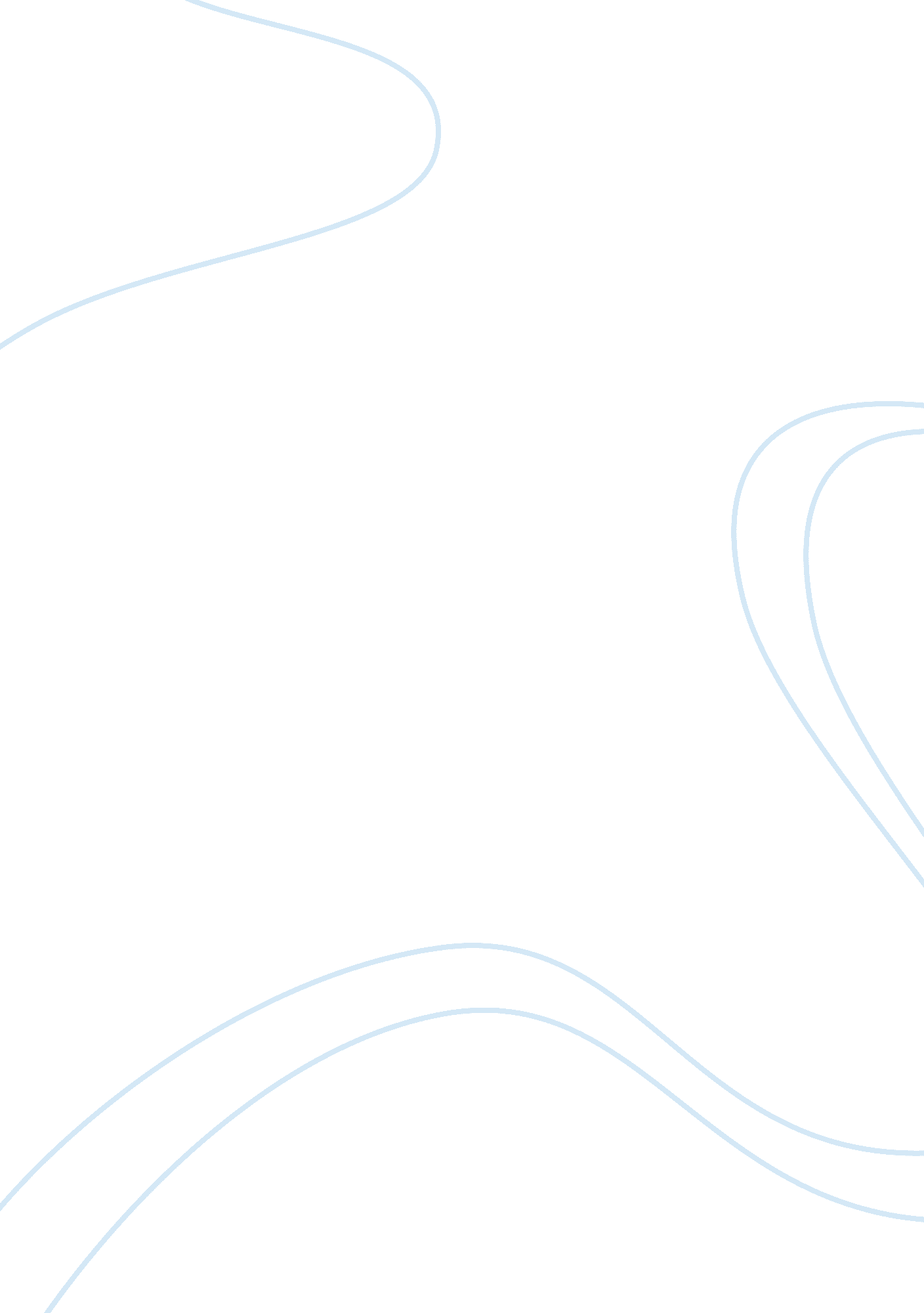 Benefits of copywriting services for small businesses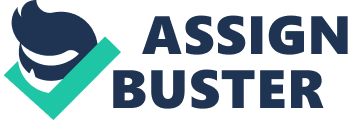 Why effective copycatting service is needed for small businesses? In today's competitive global world, doing business is not easy. Getting profit from your existing business is more difficult. Today's customers are much updated; they always get connected to the global via internet. So, they have much awareness about the product. They can easily compare your offerings including price, quality and brand reputation to your competitors. So, customers make lots of analysis before buying a product. Copycatting can play a crucial role for your small businesses. Every business needs to promote its products or services. Copyrighting services include variety of unique types of content which are well designed. The writings of the content are so attractive that it forces the reader to take immediate action. Copycatting creates a new identification of a company with organic SEE methods. Maximum people, always search for effective deals in online. They make the purchase only when they get some attractive content on website. If you are the owner of a small business and trying to enlarge your sales then you need to build a dynamic content where every pros and ones of your product details should include. If you want the perfect copycatting services for small businesses, then you should depend on expert copywriters. Someone becomes hesitate to call professionals. But it's not right. You need to visit to the dentist if you have cavity. Obviously, you won't put out your tooth by yourself that's because you are not dentist. Same treatment is applicable for copycatting. Copywriters are much more knowledgeable about the promotional technique than you. Copywriters can effectively connect to your target audience and it's their responsibility to attract the audience to enlarge your sales. 